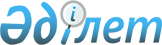 О признании утратившими силу некоторых постановлений акимата Кызылжарского района Северо-Казахстанской областиПостановление акимата Кызылжарского района Северо-Казахстанской области от 11 февраля 2021 года № 54. Зарегистрировано Департаментом юстиции Северо-Казахстанской области 12 февраля 2021 года № 7124
      В соответствии с пунктом 2 статьи 27 Закона Республики Казахстан от 23 января 2001 года "О местном государственном управлении и самоуправлении в Республики Казахстан", со статьей 27 Закона Республики Казахстан от 6 апреля 2016 года "О правовых актах" акимат Кызылжарского района Северо-Казахстанской области ПОСТАНОВЛЯЕТ:
      1. Признать утратившими силу некоторые постановления акимата Кызылжарского района Северо-Казахстанской области, согласно приложению к настоящему постановлению.
      2. Контроль за исполнением настоящего постановления возложить на курирующего заместителя акима Кызылжарского района Северо-Казахстанской области.
      3. Настоящее постановление вводится в действие по истечении десяти календарных дней после дня его первого официального опубликования.  Перечень утративших силу некоторых постановлений акимата Кызылжарского района Северо-Казахстанской области
      1. Постановление акимата Кызылжарского района Северо-Казахстанской области "Об установлении квоты рабочих мест для инвалидов" от 6 января 2017 года № 02 (опубликовано 31 января 2017 года в Эталонном контрольном банке нормативных правовых актов Республики Казахстан в электронном виде, зарегистрировано в Реестре государственной регистрации нормативных правовых актов под № 4027);
      2. Постановление акимата Кызылжарского района Северо-Казахстанской области "Об установлении квоты рабочих мест для трудоустройства лиц, освобожденных из мест лишения свободы и лиц, состоящих на учете службы пробации" от 4 мая 2018 года № 162 (опубликовано 25 мая 2018 года в Эталонном контрольном банке нормативных правовых актов Республики Казахстан в электронном виде, зарегистрировано в Реестре государственной регистрации нормативных правовых актов за № 4727);
      3. Постановление акимата Кызылжарского района Северо-Казахстанской области "О внесении изменений в постановление акимата Кызылжарского района Северо-Казахстанской области от 6 января 2017 года № 02 "Об установлении квоты рабочих мест для инвалидов" от 9 октября 2018 года № 387 (опубликовано 6 ноября 2018 года в Эталонном контрольном банке нормативных правовых актов Республики Казахстан в электронном виде, зарегистрировано в Реестре государственной регистрации нормативных правовых актов за № 4969);
      4. Постановление акимата Кызылжарского района Северо-Казахстанской области "О внесении изменения в постановление акимата Кызылжарского района Северо-Казахстанской области от 6 января 2017 года № 02 "Об установлении квоты рабочих мест для инвалидов" от 31 января 2019 года № 23 (опубликовано 13 февраля 2019 года в Эталонном контрольном банке нормативных правовых актов Республики Казахстан в электронном виде, зарегистрировано в Реестре государственной регистрации нормативных правовых актов за № 5217);
      5. Постановление акимата Кызылжарского района Северо-Казахстанской области "О внесении изменений в постановление акимата Кызылжарского района Северо-Казахстанской области от 4 мая 2018 года № 162 "Об установлении квоты рабочих мест для трудоустройства лиц, освобожденных из мест лишения свободы и лиц, состоящих на учете службы пробации" от 28 июня 2019 года № 187 (опубликовано 10 июля 2019 года в Эталонном контрольном банке нормативных правовых актов Республики Казахстан в электронном виде, зарегистрировано в Реестре государственной регистрации нормативных правовых актов за № 5456);
      6. Постановление акимата Кызылжарского района Северо-Казахстанской области "О внесении изменений в постановление акимата Кызылжарского района Северо-Казахстанской области от 4 мая 2018 года № 162 "Об установлении квоты рабочих мест для трудоустройства лиц, освобожденных из мест лишения свободы и лиц, состоящих на учете службы пробации" от 30 января 2020 года № 15 (опубликовано 4 февраля 2020 года в Эталонном контрольном банке нормативных правовых актов Республики Казахстан в электронном виде, зарегистрировано в Реестре государственной регистрации нормативных правовых актов за № 5987);
      7. Постановление акимата Кызылжарского района Северо-Казахстанской области "О внесении изменения в постановление акимата Кызылжарского района Северо-Казахстанской области от 6 января 2017 года № 02 "Об установлении квоты рабочих мест для инвалидов" от 13 марта 2020 года № 82 (опубликовано 20 марта 2020 года в Эталонном контрольном банке нормативных правовых актов Республики Казахстан в электронном виде, зарегистрировано в Реестре государственной регистрации нормативных правовых актов за № 6099).
					© 2012. РГП на ПХВ «Институт законодательства и правовой информации Республики Казахстан» Министерства юстиции Республики Казахстан
				
      Аким Кызылжарского района
Северо-Казахстанской области

Ж. Садвокасов
Приложениек постановлениюакимата Кызылжарского районаСеверо-Казахстанской областиот 11 февраля 2021 года№ 54